VABIMO VAS NA BREZPLAČNO PODJETNIŠKO 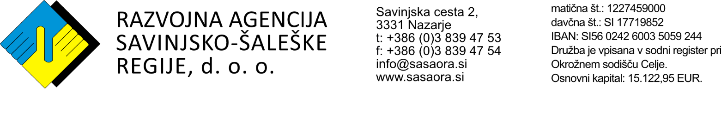 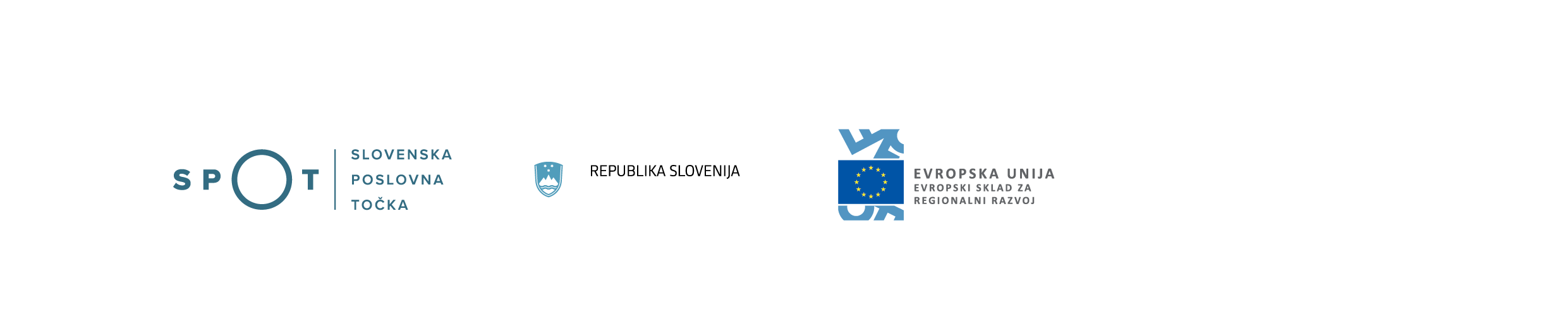 USPOSABLJANJE POSLOVNA KOMUNIKACIJA V ANGLEŠKEM JEZIKUs pričetkom v torek 8. septembra 2020, v prostorih Razvojne agencije SAŠA d.o.o., Savinjska cesta 2, 3331 Nazarje.Usposabljanje je namenjeno vsem, ki poslujejo s tujimi partnerji v angleškem jeziku, se ukvarjajo z nabavo pri tujih dobaviteljih, prodajajo strankam na tujih trgih, želijo pri poslovanju zveneti kompetentno in samozavestno, želijo obnoviti in utrditi svoje znanje poslovnih angleških izrazov, želijo izboljšati svoje pisne in ustne komunikacijske veščine, potrebujejo osvežitev in potrditev, da so pri jezikovni kompetenci na pravi potiUsposabljanje bo potekalo v obsegu 30 pedagoških ur in sicer dvakrat tedensko ob torkih in četrtkih od 16.00 do 19.35 ure.
Predvideni termin usposabljanja: 8.9.2020, 11.9.2020, 15.9.2020, 18.9.2020, 22.9.2020, 24.9.2020Za udeležbo je priporočljiva raven znanja angleškega jezika B1 (Osvojene pogovorne kompetence) in obveznost udeležbe vseh 21 ur usposabljanja.VSEBINA USPOSABLJANJA BO TEMELJILA NA NASLEDNJIH TEMAH:1. Vi in Vaše podjetjevzpostavljanje kontakta in kako narediti dober vtispredstavitev podjetja in vašega poslovanjaosebna predstavitev v okviru svojih funkcij v podjetjusmall talk ali krepitev poslovnih vezi s sogovornikom 2. Poslovna komunikacijaosnove pisanja učinkovitih elektronskih sporočil (ponudbe, povpraševanja,  rezervacije, dogovori za sestanke…)osnove telefoniranja (klicanje, sprejemanje klicev, puščanje sporočil, …)3. Prodaja in nabavakako vzpostaviti stik s potencialnimi strankami na sejmu (gradnja odnosa, follow-up sporočila)prodajni nagovor (AIDA princip prodaje, osnove pisanja ponudb)osnove uspešnega pogajanja, aktivno poslušanje oddajanje naročil (preko telefona, preko spleta; pregled številk in zneskov)pritožbe in reklamacije
Jezikovno usposabljanje bo vodila Veronika Fürst Ažman, predavateljica poslovne angleščine, ki že vrsto let sodeluje z vodilnimi podjetji in posameznimi podjetniki širom Slovenije pri premagovanju poslovnih izzivov s pomočjo jezika.  Razume potrebe po učinkoviti komunikaciji in za vas je pripravila strnjen paket najučinkovitejših 'trikov', s katerimi boste uspešno napravili samozavesten in kompetenten vtis pri poslovanju s tujimi partnerji. Usposabljanje je za vse udeležence BREZPLAČNA. Zaradi lažje organizacije Vas prosimo, da udeležbo potrdite do ponedeljka 7.9.2020 do 12.00 ure na e-mail: klavdija.semenc@sasaora.si Prijave sprejemamo do zasedbe mest.Vljudno vabljeni!Mag. Biljana Škarja, direktorica